LİSANSÜSTÜ ÖĞRENCİ DANIŞMANLIĞI MEMNUNİYET ANKETİ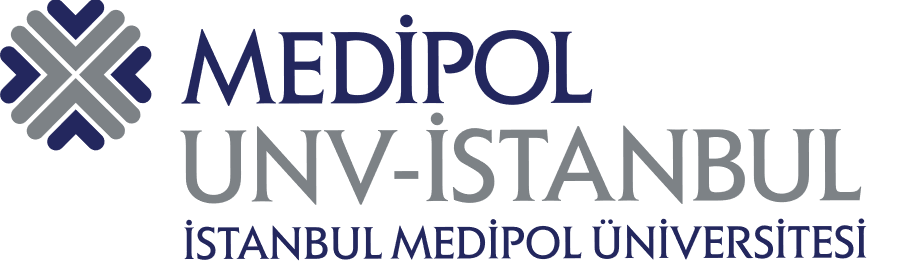 Değerli Öğrenciler, Bu anket İstanbul Medipol Üniversitesi Kalite Komisyonu-Kalite Akreditasyon Ofisi tarafından geliştirilmiştir. Anketin uygulanması, analizleri ve değerlendirilmesi yine aynı birim tarafından gerçekleştirilecektir. Bu anket çalışması, lisansüstü programlarda verilen öğrenci danışmanlığı hizmetinin iyileştirilmesi ve geliştirilmesi amacıyla yapılmaktadır. Bu çerçevede anket sorularına vereceğiniz yanıtların içtenlikle verilmesi ve doğruyu yansıtması, uygulanan faaliyetlerin kalitesinin artırılması yönünden önem taşımaktadır. Anket formu vasıtasıyla toplanan veriler, görüş ve önerileriniz tümüyle gizlilik çerçevesinde ele alınacak ve değerlendirilecektir. Kimliğiniz ile ilgili bir bilgi girmeyiniz.Bu doğrultuda çeşitli anket maddeleri oluşturulmuş ve aşağıda sunulmuştur. Her bir anket maddesinin karşısında memnuniyet derecelerinizi yansıtmanız için 5’li likert şeklinde derecelendirmeler yer almaktadır. Lütfen maddeleri memnuniyet düzeyinize göre işaretleyiniz.Ankette kişisel mahremiyetin korunması esastır.Katkı ve desteğiniz için teşekkür ederiz.Kalite Komisyonu-Kalite Akreditasyon OfisiBÖLÜM 1: KİŞİSEL BİLGİLER (Bu bölümdeki bilgiler sadece istatistiksel amaçlar için kullanılacaktır.)Cinsiyet                                                     : Kadın ( )        Erkek ( )    Ülke                                                           : T.C. ( )        Diğer ( )Enstitünüz                                                  :Öğrenim gördüğünüz program              :Devam ettiğiniz programın derecesi     : Doktora ( ) Bütünleşik Doktora ( ) Tezli Yüksek Lisans ( )   Bütünleşik Tezli Yüksek Lisans ( ) Tezsiz Yüksek Lisans  ( ) Bütünleşik Tezsiz Yüksek Lisans ( )Tezsiz Yüksek Lisans (Uzaktan Öğretim) ( )Bulunduğunuz aşama                              :Ders dönemi ( )	Tez dönemi ( )Cevabınız “Doktora Tez dönemi” ise  :1.Tez İzleme Komitesi Raporu (TİK) ( )                                                                       2.Tez İzleme Komitesi Raporu (TİK) ( )                                                                       3.Tez İzleme Komitesi Raporu (TİK) ( )Öğretim dili                                                : Türkçe ( )          İngilizce ( )        İş Durumu                                                  :Çalışıyor ( )       Çalışmıyor ( )Danışmanım ile yılda görüşme sıklığım:            1 defa          2 defa          3-5 defa          5’ten fazla          Hiç görüşmedim. (Bu seçeneğin işaretlenmesi durumunda 11. Ve 12. Soru açılmayacak.)Danışmanınız ile nasıl iletişim kurarsınız?          E-posta          Ofis içinde          Mobil cihaz          MEBİS          Microsoft TeamsDanışmanınız ile görüşme konusunda problem yaşıyor musunuz?           Her zaman         Bazen         Hiçbir zamanTezinizin maddi kaynağını nasıl sağlamaktasınız?       Burs                     Proje                 Bireysel Kaynaklar           Diğer:   BÖLÜM 1: KİŞİSEL BİLGİLER (Bu bölümdeki bilgiler sadece istatistiksel amaçlar için kullanılacaktır.)Cinsiyet                                                     : Kadın ( )        Erkek ( )    Ülke                                                           : T.C. ( )        Diğer ( )Enstitünüz                                                  :Öğrenim gördüğünüz program              :Devam ettiğiniz programın derecesi     : Doktora ( ) Bütünleşik Doktora ( ) Tezli Yüksek Lisans ( )   Bütünleşik Tezli Yüksek Lisans ( ) Tezsiz Yüksek Lisans  ( ) Bütünleşik Tezsiz Yüksek Lisans ( )Tezsiz Yüksek Lisans (Uzaktan Öğretim) ( )Bulunduğunuz aşama                              :Ders dönemi ( )	Tez dönemi ( )Cevabınız “Doktora Tez dönemi” ise  :1.Tez İzleme Komitesi Raporu (TİK) ( )                                                                       2.Tez İzleme Komitesi Raporu (TİK) ( )                                                                       3.Tez İzleme Komitesi Raporu (TİK) ( )Öğretim dili                                                : Türkçe ( )          İngilizce ( )        İş Durumu                                                  :Çalışıyor ( )       Çalışmıyor ( )Danışmanım ile yılda görüşme sıklığım:            1 defa          2 defa          3-5 defa          5’ten fazla          Hiç görüşmedim. (Bu seçeneğin işaretlenmesi durumunda 11. Ve 12. Soru açılmayacak.)Danışmanınız ile nasıl iletişim kurarsınız?          E-posta          Ofis içinde          Mobil cihaz          MEBİS          Microsoft TeamsDanışmanınız ile görüşme konusunda problem yaşıyor musunuz?           Her zaman         Bazen         Hiçbir zamanTezinizin maddi kaynağını nasıl sağlamaktasınız?       Burs                     Proje                 Bireysel Kaynaklar           Diğer:   BÖLÜM 1: KİŞİSEL BİLGİLER (Bu bölümdeki bilgiler sadece istatistiksel amaçlar için kullanılacaktır.)Cinsiyet                                                     : Kadın ( )        Erkek ( )    Ülke                                                           : T.C. ( )        Diğer ( )Enstitünüz                                                  :Öğrenim gördüğünüz program              :Devam ettiğiniz programın derecesi     : Doktora ( ) Bütünleşik Doktora ( ) Tezli Yüksek Lisans ( )   Bütünleşik Tezli Yüksek Lisans ( ) Tezsiz Yüksek Lisans  ( ) Bütünleşik Tezsiz Yüksek Lisans ( )Tezsiz Yüksek Lisans (Uzaktan Öğretim) ( )Bulunduğunuz aşama                              :Ders dönemi ( )	Tez dönemi ( )Cevabınız “Doktora Tez dönemi” ise  :1.Tez İzleme Komitesi Raporu (TİK) ( )                                                                       2.Tez İzleme Komitesi Raporu (TİK) ( )                                                                       3.Tez İzleme Komitesi Raporu (TİK) ( )Öğretim dili                                                : Türkçe ( )          İngilizce ( )        İş Durumu                                                  :Çalışıyor ( )       Çalışmıyor ( )Danışmanım ile yılda görüşme sıklığım:            1 defa          2 defa          3-5 defa          5’ten fazla          Hiç görüşmedim. (Bu seçeneğin işaretlenmesi durumunda 11. Ve 12. Soru açılmayacak.)Danışmanınız ile nasıl iletişim kurarsınız?          E-posta          Ofis içinde          Mobil cihaz          MEBİS          Microsoft TeamsDanışmanınız ile görüşme konusunda problem yaşıyor musunuz?           Her zaman         Bazen         Hiçbir zamanTezinizin maddi kaynağını nasıl sağlamaktasınız?       Burs                     Proje                 Bireysel Kaynaklar           Diğer:   BÖLÜM 1: KİŞİSEL BİLGİLER (Bu bölümdeki bilgiler sadece istatistiksel amaçlar için kullanılacaktır.)Cinsiyet                                                     : Kadın ( )        Erkek ( )    Ülke                                                           : T.C. ( )        Diğer ( )Enstitünüz                                                  :Öğrenim gördüğünüz program              :Devam ettiğiniz programın derecesi     : Doktora ( ) Bütünleşik Doktora ( ) Tezli Yüksek Lisans ( )   Bütünleşik Tezli Yüksek Lisans ( ) Tezsiz Yüksek Lisans  ( ) Bütünleşik Tezsiz Yüksek Lisans ( )Tezsiz Yüksek Lisans (Uzaktan Öğretim) ( )Bulunduğunuz aşama                              :Ders dönemi ( )	Tez dönemi ( )Cevabınız “Doktora Tez dönemi” ise  :1.Tez İzleme Komitesi Raporu (TİK) ( )                                                                       2.Tez İzleme Komitesi Raporu (TİK) ( )                                                                       3.Tez İzleme Komitesi Raporu (TİK) ( )Öğretim dili                                                : Türkçe ( )          İngilizce ( )        İş Durumu                                                  :Çalışıyor ( )       Çalışmıyor ( )Danışmanım ile yılda görüşme sıklığım:            1 defa          2 defa          3-5 defa          5’ten fazla          Hiç görüşmedim. (Bu seçeneğin işaretlenmesi durumunda 11. Ve 12. Soru açılmayacak.)Danışmanınız ile nasıl iletişim kurarsınız?          E-posta          Ofis içinde          Mobil cihaz          MEBİS          Microsoft TeamsDanışmanınız ile görüşme konusunda problem yaşıyor musunuz?           Her zaman         Bazen         Hiçbir zamanTezinizin maddi kaynağını nasıl sağlamaktasınız?       Burs                     Proje                 Bireysel Kaynaklar           Diğer:   BÖLÜM 1: KİŞİSEL BİLGİLER (Bu bölümdeki bilgiler sadece istatistiksel amaçlar için kullanılacaktır.)Cinsiyet                                                     : Kadın ( )        Erkek ( )    Ülke                                                           : T.C. ( )        Diğer ( )Enstitünüz                                                  :Öğrenim gördüğünüz program              :Devam ettiğiniz programın derecesi     : Doktora ( ) Bütünleşik Doktora ( ) Tezli Yüksek Lisans ( )   Bütünleşik Tezli Yüksek Lisans ( ) Tezsiz Yüksek Lisans  ( ) Bütünleşik Tezsiz Yüksek Lisans ( )Tezsiz Yüksek Lisans (Uzaktan Öğretim) ( )Bulunduğunuz aşama                              :Ders dönemi ( )	Tez dönemi ( )Cevabınız “Doktora Tez dönemi” ise  :1.Tez İzleme Komitesi Raporu (TİK) ( )                                                                       2.Tez İzleme Komitesi Raporu (TİK) ( )                                                                       3.Tez İzleme Komitesi Raporu (TİK) ( )Öğretim dili                                                : Türkçe ( )          İngilizce ( )        İş Durumu                                                  :Çalışıyor ( )       Çalışmıyor ( )Danışmanım ile yılda görüşme sıklığım:            1 defa          2 defa          3-5 defa          5’ten fazla          Hiç görüşmedim. (Bu seçeneğin işaretlenmesi durumunda 11. Ve 12. Soru açılmayacak.)Danışmanınız ile nasıl iletişim kurarsınız?          E-posta          Ofis içinde          Mobil cihaz          MEBİS          Microsoft TeamsDanışmanınız ile görüşme konusunda problem yaşıyor musunuz?           Her zaman         Bazen         Hiçbir zamanTezinizin maddi kaynağını nasıl sağlamaktasınız?       Burs                     Proje                 Bireysel Kaynaklar           Diğer:   BÖLÜM 1: KİŞİSEL BİLGİLER (Bu bölümdeki bilgiler sadece istatistiksel amaçlar için kullanılacaktır.)Cinsiyet                                                     : Kadın ( )        Erkek ( )    Ülke                                                           : T.C. ( )        Diğer ( )Enstitünüz                                                  :Öğrenim gördüğünüz program              :Devam ettiğiniz programın derecesi     : Doktora ( ) Bütünleşik Doktora ( ) Tezli Yüksek Lisans ( )   Bütünleşik Tezli Yüksek Lisans ( ) Tezsiz Yüksek Lisans  ( ) Bütünleşik Tezsiz Yüksek Lisans ( )Tezsiz Yüksek Lisans (Uzaktan Öğretim) ( )Bulunduğunuz aşama                              :Ders dönemi ( )	Tez dönemi ( )Cevabınız “Doktora Tez dönemi” ise  :1.Tez İzleme Komitesi Raporu (TİK) ( )                                                                       2.Tez İzleme Komitesi Raporu (TİK) ( )                                                                       3.Tez İzleme Komitesi Raporu (TİK) ( )Öğretim dili                                                : Türkçe ( )          İngilizce ( )        İş Durumu                                                  :Çalışıyor ( )       Çalışmıyor ( )Danışmanım ile yılda görüşme sıklığım:            1 defa          2 defa          3-5 defa          5’ten fazla          Hiç görüşmedim. (Bu seçeneğin işaretlenmesi durumunda 11. Ve 12. Soru açılmayacak.)Danışmanınız ile nasıl iletişim kurarsınız?          E-posta          Ofis içinde          Mobil cihaz          MEBİS          Microsoft TeamsDanışmanınız ile görüşme konusunda problem yaşıyor musunuz?           Her zaman         Bazen         Hiçbir zamanTezinizin maddi kaynağını nasıl sağlamaktasınız?       Burs                     Proje                 Bireysel Kaynaklar           Diğer:   BÖLÜM 1: KİŞİSEL BİLGİLER (Bu bölümdeki bilgiler sadece istatistiksel amaçlar için kullanılacaktır.)Cinsiyet                                                     : Kadın ( )        Erkek ( )    Ülke                                                           : T.C. ( )        Diğer ( )Enstitünüz                                                  :Öğrenim gördüğünüz program              :Devam ettiğiniz programın derecesi     : Doktora ( ) Bütünleşik Doktora ( ) Tezli Yüksek Lisans ( )   Bütünleşik Tezli Yüksek Lisans ( ) Tezsiz Yüksek Lisans  ( ) Bütünleşik Tezsiz Yüksek Lisans ( )Tezsiz Yüksek Lisans (Uzaktan Öğretim) ( )Bulunduğunuz aşama                              :Ders dönemi ( )	Tez dönemi ( )Cevabınız “Doktora Tez dönemi” ise  :1.Tez İzleme Komitesi Raporu (TİK) ( )                                                                       2.Tez İzleme Komitesi Raporu (TİK) ( )                                                                       3.Tez İzleme Komitesi Raporu (TİK) ( )Öğretim dili                                                : Türkçe ( )          İngilizce ( )        İş Durumu                                                  :Çalışıyor ( )       Çalışmıyor ( )Danışmanım ile yılda görüşme sıklığım:            1 defa          2 defa          3-5 defa          5’ten fazla          Hiç görüşmedim. (Bu seçeneğin işaretlenmesi durumunda 11. Ve 12. Soru açılmayacak.)Danışmanınız ile nasıl iletişim kurarsınız?          E-posta          Ofis içinde          Mobil cihaz          MEBİS          Microsoft TeamsDanışmanınız ile görüşme konusunda problem yaşıyor musunuz?           Her zaman         Bazen         Hiçbir zamanTezinizin maddi kaynağını nasıl sağlamaktasınız?       Burs                     Proje                 Bireysel Kaynaklar           Diğer:   BÖLÜM 1: KİŞİSEL BİLGİLER (Bu bölümdeki bilgiler sadece istatistiksel amaçlar için kullanılacaktır.)Cinsiyet                                                     : Kadın ( )        Erkek ( )    Ülke                                                           : T.C. ( )        Diğer ( )Enstitünüz                                                  :Öğrenim gördüğünüz program              :Devam ettiğiniz programın derecesi     : Doktora ( ) Bütünleşik Doktora ( ) Tezli Yüksek Lisans ( )   Bütünleşik Tezli Yüksek Lisans ( ) Tezsiz Yüksek Lisans  ( ) Bütünleşik Tezsiz Yüksek Lisans ( )Tezsiz Yüksek Lisans (Uzaktan Öğretim) ( )Bulunduğunuz aşama                              :Ders dönemi ( )	Tez dönemi ( )Cevabınız “Doktora Tez dönemi” ise  :1.Tez İzleme Komitesi Raporu (TİK) ( )                                                                       2.Tez İzleme Komitesi Raporu (TİK) ( )                                                                       3.Tez İzleme Komitesi Raporu (TİK) ( )Öğretim dili                                                : Türkçe ( )          İngilizce ( )        İş Durumu                                                  :Çalışıyor ( )       Çalışmıyor ( )Danışmanım ile yılda görüşme sıklığım:            1 defa          2 defa          3-5 defa          5’ten fazla          Hiç görüşmedim. (Bu seçeneğin işaretlenmesi durumunda 11. Ve 12. Soru açılmayacak.)Danışmanınız ile nasıl iletişim kurarsınız?          E-posta          Ofis içinde          Mobil cihaz          MEBİS          Microsoft TeamsDanışmanınız ile görüşme konusunda problem yaşıyor musunuz?           Her zaman         Bazen         Hiçbir zamanTezinizin maddi kaynağını nasıl sağlamaktasınız?       Burs                     Proje                 Bireysel Kaynaklar           Diğer:   BÖLÜM 2: MEMNUNİYET DEĞERLENDİRME KRİTERLERİBÖLÜM 2: MEMNUNİYET DEĞERLENDİRME KRİTERLERİAşağıdaki maddelerle ilgili derecelendirmenizi 1 (Kesinlikle Katılmıyorum) ile 5 (Kesinlikle Katılıyorum) arasında yapabilirsiniz. Eğer bir madde ile ilgili yeterli fikriniz yoksa, “Fikrim Yok” seçeneğini işaretleyebilirsiniz.Aşağıdaki maddelerle ilgili derecelendirmenizi 1 (Kesinlikle Katılmıyorum) ile 5 (Kesinlikle Katılıyorum) arasında yapabilirsiniz. Eğer bir madde ile ilgili yeterli fikriniz yoksa, “Fikrim Yok” seçeneğini işaretleyebilirsiniz.Aşağıdaki maddelerle ilgili derecelendirmenizi 1 (Kesinlikle Katılmıyorum) ile 5 (Kesinlikle Katılıyorum) arasında yapabilirsiniz. Eğer bir madde ile ilgili yeterli fikriniz yoksa, “Fikrim Yok” seçeneğini işaretleyebilirsiniz.Aşağıdaki maddelerle ilgili derecelendirmenizi 1 (Kesinlikle Katılmıyorum) ile 5 (Kesinlikle Katılıyorum) arasında yapabilirsiniz. Eğer bir madde ile ilgili yeterli fikriniz yoksa, “Fikrim Yok” seçeneğini işaretleyebilirsiniz.Aşağıdaki maddelerle ilgili derecelendirmenizi 1 (Kesinlikle Katılmıyorum) ile 5 (Kesinlikle Katılıyorum) arasında yapabilirsiniz. Eğer bir madde ile ilgili yeterli fikriniz yoksa, “Fikrim Yok” seçeneğini işaretleyebilirsiniz.Aşağıdaki maddelerle ilgili derecelendirmenizi 1 (Kesinlikle Katılmıyorum) ile 5 (Kesinlikle Katılıyorum) arasında yapabilirsiniz. Eğer bir madde ile ilgili yeterli fikriniz yoksa, “Fikrim Yok” seçeneğini işaretleyebilirsiniz.BÖLÜM 2: MEMNUNİYET DEĞERLENDİRME KRİTERLERİBÖLÜM 2: MEMNUNİYET DEĞERLENDİRME KRİTERLERİ12345Kesinlikle KatılmıyorumKatılmıyorumKısmen KatılıyorumKatılıyorumKesinlikle KatılıyorumFikrimYok1Danışmanım bağlı bulunduğu Lisansüstü Yönetmelik ve Yönergeler konusunda bilgilendirmede bulunur.2Danışmanım, danışmanlık sistemi hakkında yeterli bilgilendirmede bulunur.3Danışmanım sorumlulukları hakkında yeterli bilgilendirmede bulunur.  4Danışmanım ERASMUS programı hakkında beni bilgilendirir ve ilgili birime yönlendirir.5Danışmanım burslar hakkında beni bilgilendirir ve ilgili birime yönlendirir.6Danışmanım MEBİS hakkında bilgi paylaşımında bulunur.7Danışmanım E-Kütüphane hakkında bilgi paylaşımında bulunur.8Danışmanım dönem süresince almam gereken zorunlu ve seçmeli dersler hakkında bilgilendirme yapar ve kontrollünü sağlar.9Tez danışmanım ilgi alanımı, yeteneklerimi ve güncel araştırma konularını dikkate alarak tez/proje önerisinde ve seçiminde bana yardımcı olur.10Tez danışmanım tez/proje önerimin zamanında enstitüye verilmesinde yardımcı olur.11Tez danışmanım tez izleme komitesi toplantılarının düzenli olarak yapılması ve raporlarının hazırlanması için ilgili birime yönlendirir.12Tez danışmanım tez/proje konusuna ilişkin bilimsel gelişmeleri izleyerek yol gösterir. 13Tez danışmanım bilimsel etik konusunda dikkatli davranarak beni yönlendirir.   14Tez danışmanım etik kurul başvuru formunu oluşturmamda yol gösterir.  15Tez danışmanım tezimi/projemi geliştirici ve yapıcı olarak destekler.16Tez danışmanım çalışma taslağımı makul sürede okuyarak geri bildirimde bulunur.17Danışmanım çevrim içi (online) süreçleri yürütmede etkindir.18Tez danışmanım bağımsız düşünme ve bağımsız çalışmamı destekler.19Tez danışmanım bilgiye ulaşma, bilgi üretme ve değerlendirme yeteneğimi geliştirmemde yol göstericidir.20Tez danışmanım tez çalışmamın proje haline getirilmesini teşvik eder.21Tez danışmanım tezimi/projemi yayına dönüştürmemde yönlendiricidir.22Tez danışmanım gelişimim için kendi gerçekleştirdiği akademik faaliyetlere (dersler, konferanslar, bilimsel toplantılar, araştırma projeleri) katılımımı sağlar ve teşvik eder. 23Tez danışmanım kariyer gelişimim açısından beni destekler.24Tez danışmanım bilgi paylaşımında bulunarak, kişisel vizyonumu destekler. 25Tez danışmanım tez çalışma sonuçlarımı yorumlamam ve tartışmamda yol gösterir.   Lisansüstü Öğrenci Danışmanlığı ile ilgili verilen hizmetin iyileştirilmesine yönelik olarak belirtmek istediğiniz hususlar, görüş ve önerileriniz varsa lütfen yazınız.Lisansüstü Öğrenci Danışmanlığı ile ilgili verilen hizmetin iyileştirilmesine yönelik olarak belirtmek istediğiniz hususlar, görüş ve önerileriniz varsa lütfen yazınız.Lisansüstü Öğrenci Danışmanlığı ile ilgili verilen hizmetin iyileştirilmesine yönelik olarak belirtmek istediğiniz hususlar, görüş ve önerileriniz varsa lütfen yazınız.Lisansüstü Öğrenci Danışmanlığı ile ilgili verilen hizmetin iyileştirilmesine yönelik olarak belirtmek istediğiniz hususlar, görüş ve önerileriniz varsa lütfen yazınız.Lisansüstü Öğrenci Danışmanlığı ile ilgili verilen hizmetin iyileştirilmesine yönelik olarak belirtmek istediğiniz hususlar, görüş ve önerileriniz varsa lütfen yazınız.Lisansüstü Öğrenci Danışmanlığı ile ilgili verilen hizmetin iyileştirilmesine yönelik olarak belirtmek istediğiniz hususlar, görüş ve önerileriniz varsa lütfen yazınız.Lisansüstü Öğrenci Danışmanlığı ile ilgili verilen hizmetin iyileştirilmesine yönelik olarak belirtmek istediğiniz hususlar, görüş ve önerileriniz varsa lütfen yazınız.Lisansüstü Öğrenci Danışmanlığı ile ilgili verilen hizmetin iyileştirilmesine yönelik olarak belirtmek istediğiniz hususlar, görüş ve önerileriniz varsa lütfen yazınız.